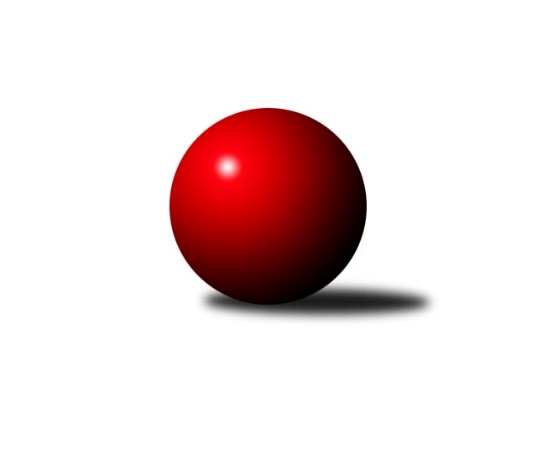 Č.17Ročník 2023/2024	11.2.2024Nejlepšího výkonu v tomto kole: 2582 dosáhlo družstvo: AC Sparta Praha CMistrovství Prahy 3 2023/2024Výsledky 17. kolaSouhrnný přehled výsledků:SK Rapid Praha 	- TJ Astra Zahradní Město C	2:6	2514:2529	5.0:7.0	5.2.KK Slavia C	- TJ Sokol Rudná D	7:1	2320:2200	9.0:3.0	6.2.SK Meteor Praha E	- TJ Sokol Praha-Vršovice C	1.5:6.5	2423:2503	4.0:8.0	7.2.KK Velké Popovice B	- VSK ČVUT Praha B	2:6	2308:2465	4.0:8.0	7.2.AC Sparta Praha C	- SK Uhelné sklady C	8:0	2582:2362	9.5:2.5	7.2.SC Olympia Radotín B	- KK Konstruktiva Praha E		dohrávka		12.2.SK Uhelné sklady B	- SK Žižkov Praha D		dohrávka		11.3.Tabulka družstev:	1.	SK Uhelné sklady B	16	12	1	3	84.5 : 43.5 	118.0 : 74.0 	 2375	25	2.	AC Sparta Praha C	17	12	1	4	85.0 : 51.0 	119.5 : 84.5 	 2401	25	3.	TJ Sokol Praha-Vršovice C	17	9	3	5	85.0 : 51.0 	119.0 : 85.0 	 2398	21	4.	KK Konstruktiva Praha E	16	10	0	6	67.5 : 60.5 	98.0 : 94.0 	 2234	20	5.	KK Slavia C	17	9	1	7	78.0 : 58.0 	119.5 : 84.5 	 2311	19	6.	SK Uhelné sklady C	17	9	1	7	72.0 : 64.0 	103.0 : 101.0 	 2336	19	7.	SC Olympia Radotín B	16	8	2	6	60.0 : 68.0 	87.0 : 105.0 	 2308	18	8.	VSK ČVUT Praha B	17	9	0	8	72.0 : 64.0 	106.5 : 97.5 	 2334	18	9.	SK Žižkov Praha D	16	8	0	8	66.0 : 62.0 	98.0 : 94.0 	 2402	16	10.	TJ Sokol Rudná D	17	7	2	8	67.5 : 68.5 	99.5 : 104.5 	 2302	16	11.	TJ Astra Zahradní Město C	17	6	1	10	61.5 : 74.5 	89.5 : 114.5 	 2296	13	12.	SK Rapid Praha	17	6	0	11	56.5 : 79.5 	95.5 : 108.5 	 2292	12	13.	SK Meteor Praha E	17	5	0	12	54.0 : 82.0 	90.5 : 113.5 	 2278	10	14.	KK Velké Popovice B	17	1	0	16	26.5 : 109.5 	60.5 : 143.5 	 2214	2Podrobné výsledky kola:	 SK Rapid Praha 	2514	2:6	2529	TJ Astra Zahradní Město C	Jiří Hofman	 	 224 	 236 		460 	 2:0 	 353 	 	183 	 170		Pavel Kratochvíl	Josef Pokorný	 	 218 	 204 		422 	 0:2 	 464 	 	242 	 222		Radek Fiala	František Pudil	 	 198 	 201 		399 	 1:1 	 417 	 	194 	 223		Filip Veselý	Petr Valta	 	 202 	 226 		428 	 1:1 	 424 	 	224 	 200		Tomáš Doležal	Martin Podhola	 	 221 	 189 		410 	 1:1 	 427 	 	209 	 218		Milan Mrvík	Antonín Tůma	 	 189 	 206 		395 	 0:2 	 444 	 	226 	 218		Tomáš Turnskýrozhodčí: Vedoucí družstevNejlepší výkon utkání: 464 - Radek Fiala	 KK Slavia C	2320	7:1	2200	TJ Sokol Rudná D	Tomáš Rybka	 	 190 	 183 		373 	 2:0 	 344 	 	171 	 173		Martin Berezněv	Nikola Zuzánková	 	 192 	 205 		397 	 1:1 	 384 	 	194 	 190		Karel Novotný	Michal Vorlíček	 	 185 	 195 		380 	 1:1 	 395 	 	202 	 193		Zdeněk Mora	Lidmila Fořtová	 	 175 	 199 		374 	 1:1 	 349 	 	186 	 163		Milan Drhovský	Michal Rett	 	 190 	 189 		379 	 2:0 	 356 	 	176 	 180		František Tureček	Jiří Sládek	 	 205 	 212 		417 	 2:0 	 372 	 	198 	 174		Jan Mařánekrozhodčí: vedoucí družstevNejlepší výkon utkání: 417 - Jiří Sládek	 SK Meteor Praha E	2423	1.5:6.5	2503	TJ Sokol Praha-Vršovice C	Tomáš Horáček	 	 221 	 200 		421 	 0:2 	 450 	 	226 	 224		Miroslav Klabík	Bohumil Fojt	 	 211 	 227 		438 	 2:0 	 402 	 	186 	 216		Pavel Brož	Michal Mičo	 	 182 	 211 		393 	 0:2 	 449 	 	231 	 218		Josef Novotný	Jana Fojtová	 	 194 	 193 		387 	 1:1 	 393 	 	187 	 206		Lukáš Pelánek	Martin Povolný	 	 202 	 178 		380 	 0:2 	 405 	 	218 	 187		Luboš Kučera	Miroslava Martincová	 	 206 	 198 		404 	 1:1 	 404 	 	199 	 205		Miroslav Kettnerrozhodčí: Nejlepší výkon utkání: 450 - Miroslav Klabík	 KK Velké Popovice B	2308	2:6	2465	VSK ČVUT Praha B	Jan Kratochvíl	 	 145 	 215 		360 	 0:2 	 450 	 	228 	 222		David Knoll	Ludmila Kaprová	 	 199 	 208 		407 	 2:0 	 392 	 	188 	 204		Miroslav Kochánek	Jana Kvardová	 	 193 	 191 		384 	 1:1 	 379 	 	198 	 181		Richard Stojan	Jaroslav Pecka	 	 184 	 160 		344 	 0:2 	 399 	 	211 	 188		Tomáš Rejpal	Ladislav Král	 	 197 	 212 		409 	 0:2 	 434 	 	218 	 216		Jiří Škoda	Tomáš Vinš	 	 214 	 190 		404 	 1:1 	 411 	 	183 	 228		Tomáš Kunešrozhodčí:  Vedoucí družstevNejlepší výkon utkání: 450 - David Knoll	 AC Sparta Praha C	2582	8:0	2362	SK Uhelné sklady C	Martin Dubský	 	 240 	 219 		459 	 2:0 	 412 	 	202 	 210		Jiří Kuděj	Jan Červenka	 	 215 	 218 		433 	 1.5:0.5 	 408 	 	215 	 193		Jana Dušková	Stanislav Řádek	 	 197 	 242 		439 	 2:0 	 337 	 	177 	 160		Miroslav Plachý	Kristina Řádková	 	 220 	 192 		412 	 1:1 	 411 	 	209 	 202		Antonín Knobloch	Tomáš Sůva	 	 222 	 204 		426 	 2:0 	 401 	 	203 	 198		Daniela Daňková	Tomáš Sysala	 	 195 	 218 		413 	 1:1 	 393 	 	173 	 220		Jitka Kudějovározhodčí:  Vedoucí družstevNejlepší výkon utkání: 459 - Martin DubskýPořadí jednotlivců:	jméno hráče	družstvo	celkem	plné	dorážka	chyby	poměr kuž.	Maximum	1.	Pavel Forman 	KK Slavia C	446.19	304.3	141.9	5.5	8/9	(475)	2.	Jiří Škoda 	VSK ČVUT Praha B	432.29	293.3	139.0	6.6	8/9	(480)	3.	Martin Dubský 	AC Sparta Praha C	427.99	289.6	138.4	6.6	7/8	(484)	4.	Jiří Kuděj 	SK Uhelné sklady C	423.74	290.9	132.8	6.6	6/7	(466)	5.	Dana Školová 	SK Uhelné sklady B	422.58	290.5	132.1	7.4	6/6	(461)	6.	David Knoll 	VSK ČVUT Praha B	420.36	291.7	128.6	6.8	9/9	(482)	7.	Jindra Kafková 	SK Uhelné sklady C	419.07	296.7	122.4	8.8	6/7	(462)	8.	Richard Glas 	VSK ČVUT Praha B	417.67	291.4	126.3	6.5	7/9	(465)	9.	Martin Podhola 	SK Rapid Praha 	417.65	287.3	130.4	7.5	7/7	(467)	10.	Tomáš Turnský 	TJ Astra Zahradní Město C	417.09	293.1	124.0	9.3	8/8	(444)	11.	Tomáš Herman 	SK Žižkov Praha D	416.25	289.1	127.1	8.4	5/7	(482)	12.	Zbyněk Sedlák 	SK Uhelné sklady B	416.25	297.7	118.5	10.4	4/6	(440)	13.	Bohumil Bazika 	SK Uhelné sklady C	410.60	287.2	123.4	10.0	5/7	(447)	14.	Jan Červenka 	AC Sparta Praha C	409.64	284.3	125.3	8.2	8/8	(453)	15.	Libuše Zichová 	KK Konstruktiva Praha E	408.83	291.0	117.8	8.7	8/8	(451)	16.	Tomáš Sůva 	AC Sparta Praha C	408.80	285.4	123.5	11.0	8/8	(448)	17.	Miroslav Klabík 	TJ Sokol Praha-Vršovice C	407.44	289.0	118.4	7.4	8/9	(450)	18.	Miloslava Žďárková 	SK Žižkov Praha D	406.45	286.7	119.8	11.1	6/7	(442)	19.	Tomáš Rybka 	KK Slavia C	406.32	281.0	125.3	9.2	9/9	(429)	20.	Zbyněk Lébl 	KK Konstruktiva Praha E	405.07	283.1	122.0	9.3	7/8	(443)	21.	Jiří Bendl 	SK Uhelné sklady B	404.52	289.6	114.9	8.6	6/6	(454)	22.	Radek Pauk 	SC Olympia Radotín B	404.09	286.0	118.1	9.6	5/6	(443)	23.	Josef Novotný 	TJ Sokol Praha-Vršovice C	401.65	285.1	116.6	11.2	7/9	(449)	24.	Miroslava Martincová 	SK Meteor Praha E	399.80	285.1	114.7	11.2	8/8	(469)	25.	Lukáš Pelánek 	TJ Sokol Praha-Vršovice C	399.73	284.0	115.7	12.4	8/9	(442)	26.	Pavel Brož 	TJ Sokol Praha-Vršovice C	399.65	284.3	115.4	10.1	6/9	(424)	27.	Miroslav Kettner 	TJ Sokol Praha-Vršovice C	399.36	285.7	113.7	10.2	9/9	(442)	28.	Martin Šimek 	SC Olympia Radotín B	398.03	278.9	119.2	10.0	5/6	(457)	29.	Jiří Hofman 	SK Rapid Praha 	397.97	284.1	113.9	9.6	6/7	(469)	30.	Tomáš Rejpal 	VSK ČVUT Praha B	397.90	281.9	116.0	10.1	9/9	(431)	31.	Bohumil Fojt 	SK Meteor Praha E	397.57	279.1	118.4	9.4	7/8	(462)	32.	Tomáš Vinš 	KK Velké Popovice B	397.50	286.0	111.5	12.2	7/8	(447)	33.	Tomáš Sysala 	AC Sparta Praha C	396.81	283.3	113.5	10.7	6/8	(423)	34.	Michal Truksa 	SK Žižkov Praha D	395.04	280.9	114.2	12.7	6/7	(432)	35.	Lidmila Fořtová 	KK Slavia C	394.13	275.4	118.7	10.7	6/9	(438)	36.	Jan Mařánek 	TJ Sokol Rudná D	393.75	286.0	107.7	11.9	6/8	(473)	37.	Eva Kozáková 	SK Uhelné sklady B	393.45	286.0	107.4	11.2	4/6	(443)	38.	Renáta Francová 	SC Olympia Radotín B	392.71	279.3	113.5	13.8	4/6	(416)	39.	Stanislav Řádek 	AC Sparta Praha C	392.18	287.3	104.9	12.0	8/8	(440)	40.	Milan Mrvík 	TJ Astra Zahradní Město C	391.91	282.8	109.2	11.7	8/8	(427)	41.	Tomáš Novák 	SK Uhelné sklady B	391.86	280.8	111.0	13.1	4/6	(406)	42.	Pavel Šimek 	SC Olympia Radotín B	391.75	276.1	115.7	11.3	6/6	(445)	43.	Jana Dušková 	SK Uhelné sklady C	391.46	272.8	118.7	8.1	5/7	(424)	44.	Petra Šimková 	SC Olympia Radotín B	391.31	275.0	116.3	11.9	6/6	(459)	45.	Zdeněk Mora 	TJ Sokol Rudná D	389.49	287.0	102.5	13.9	7/8	(436)	46.	Stanislava Švindlová 	KK Konstruktiva Praha E	388.48	280.8	107.7	13.0	7/8	(426)	47.	Antonín Tůma 	SK Rapid Praha 	388.08	279.0	109.1	11.8	7/7	(465)	48.	Jaruška Havrdová 	KK Velké Popovice B	387.89	272.8	115.1	10.4	8/8	(442)	49.	Josef Pokorný 	SK Rapid Praha 	387.36	276.4	111.0	10.9	7/7	(445)	50.	Luboš Kučera 	TJ Sokol Praha-Vršovice C	387.01	274.5	112.6	11.8	9/9	(415)	51.	Antonín Knobloch 	SK Uhelné sklady C	386.91	274.6	112.3	11.9	7/7	(431)	52.	Michal Vorlíček 	KK Slavia C	386.16	276.0	110.1	11.2	8/9	(444)	53.	František Tureček 	TJ Sokol Rudná D	385.19	273.8	111.4	12.1	8/8	(454)	54.	Petra Grulichová 	SK Meteor Praha E	385.00	271.5	113.5	10.4	7/8	(424)	55.	Pavel Kratochvíl 	TJ Astra Zahradní Město C	384.15	276.3	107.9	11.1	6/8	(432)	56.	Karel Novotný 	TJ Sokol Rudná D	383.73	276.8	106.9	12.8	7/8	(440)	57.	Jana Procházková 	SK Žižkov Praha D	382.73	270.3	112.4	12.6	7/7	(418)	58.	Martin Povolný 	SK Meteor Praha E	382.50	280.7	101.8	13.0	7/8	(412)	59.	Daniel Volf 	TJ Astra Zahradní Město C	382.27	276.4	105.9	11.4	7/8	(431)	60.	Ludmila Kaprová 	KK Velké Popovice B	381.47	270.4	111.0	11.7	8/8	(439)	61.	Michal Rett 	KK Slavia C	378.02	264.9	113.1	12.1	9/9	(438)	62.	Milan Drhovský 	TJ Sokol Rudná D	377.61	274.6	103.1	13.1	6/8	(431)	63.	Jiří Lankaš 	AC Sparta Praha C	377.00	268.7	108.3	14.2	7/8	(410)	64.	Václav Žďárek 	SK Žižkov Praha D	374.63	276.8	97.8	13.4	6/7	(426)	65.	Pavla Šimková 	SC Olympia Radotín B	374.57	275.0	99.6	12.2	5/6	(416)	66.	Michal Mičo 	SK Meteor Praha E	373.54	270.4	103.1	12.7	6/8	(435)	67.	Jiřina Beranová 	KK Konstruktiva Praha E	372.75	274.2	98.6	13.5	6/8	(405)	68.	Jiří Budil 	SK Uhelné sklady B	371.90	278.1	93.8	15.8	5/6	(412)	69.	Květa Dvořáková 	SC Olympia Radotín B	371.14	266.9	104.2	11.1	5/6	(440)	70.	Martin Berezněv 	TJ Sokol Rudná D	370.93	268.8	102.1	16.1	7/8	(409)	71.	Roman Mrvík 	TJ Astra Zahradní Město C	370.30	279.5	90.8	16.0	7/8	(423)	72.	Petr Valta 	SK Rapid Praha 	365.44	269.2	96.2	13.9	7/7	(428)	73.	Filip Veselý 	TJ Astra Zahradní Město C	363.52	257.2	106.4	14.6	6/8	(417)	74.	Bohumír Musil 	KK Konstruktiva Praha E	362.47	263.3	99.1	7.1	6/8	(489)	75.	Jana Kvardová 	KK Velké Popovice B	361.81	263.2	98.6	13.6	8/8	(403)	76.	Olga Brožová 	SK Uhelné sklady B	356.20	267.4	88.9	18.3	4/6	(379)	77.	Jan Kratochvíl 	KK Velké Popovice B	350.99	258.8	92.2	16.3	7/8	(396)	78.	Renata Antonů 	SK Uhelné sklady C	343.67	257.4	86.3	18.1	6/7	(389)	79.	Vladimír Dvořák 	SC Olympia Radotín B	340.08	252.3	87.8	18.8	4/6	(423)	80.	Jana Fojtová 	SK Meteor Praha E	338.58	247.5	91.0	16.3	6/8	(387)	81.	Jaroslav Pecka 	KK Velké Popovice B	331.73	250.7	81.0	19.6	8/8	(426)		Pavla Hřebejková 	SK Žižkov Praha D	445.00	298.0	147.0	7.0	1/7	(445)		Adam Vaněček 	SK Žižkov Praha D	440.46	305.9	134.6	5.4	4/7	(491)		Barbora Králová 	SK Žižkov Praha D	436.88	307.0	129.9	8.4	4/7	(446)		Kateřina Majerová 	SK Žižkov Praha D	434.00	297.0	137.0	6.0	2/7	(441)		Radek Fiala 	TJ Astra Zahradní Město C	426.00	288.4	137.6	6.1	4/8	(464)		Tomáš Doležal 	TJ Astra Zahradní Město C	424.00	318.0	106.0	21.0	1/8	(424)		Jiří Sládek 	KK Slavia C	423.00	281.0	142.0	2.3	1/9	(436)		Pavel Černý 	SK Uhelné sklady B	420.78	300.9	119.8	9.2	3/6	(457)		Tomáš Novotný 	TJ Sokol Rudná D	420.11	300.7	119.4	10.8	3/8	(448)		Karel Němeček 	TJ Sokol Praha-Vršovice C	414.85	288.6	126.3	8.5	5/9	(485)		Ladislav Král 	KK Velké Popovice B	409.00	303.0	106.0	12.0	1/8	(409)		Tomáš Horáček 	SK Meteor Praha E	398.67	281.7	117.0	9.3	3/8	(421)		Zdeňka Maštalířová 	KK Slavia C	397.67	288.0	109.7	12.3	3/9	(411)		Přemysl Jonák 	KK Slavia C	397.50	277.1	120.5	9.4	5/9	(409)		Petr Zelenka 	TJ Sokol Rudná D	396.60	286.3	110.3	13.5	5/8	(432)		Roman Tumpach 	SK Uhelné sklady B	396.33	274.3	122.0	10.7	3/6	(450)		Milan Perman 	KK Konstruktiva Praha E	395.20	284.3	110.9	10.1	5/8	(423)		Libor Sýkora 	TJ Sokol Praha-Vršovice C	395.00	278.8	116.2	9.8	3/9	(433)		Vlasta Nováková 	SK Uhelné sklady C	387.78	270.0	117.8	10.8	3/7	(416)		Jiří Tencar 	VSK ČVUT Praha B	387.14	274.1	113.0	11.8	5/9	(447)		Lubomír Čech 	SK Žižkov Praha D	385.92	277.3	108.6	12.1	4/7	(409)		Jaroslav Klíma 	SK Uhelné sklady C	384.00	265.0	119.0	8.0	1/7	(384)		Marek Tichý 	TJ Astra Zahradní Město C	383.00	270.0	113.0	8.0	1/8	(383)		Richard Stojan 	VSK ČVUT Praha B	382.67	271.5	111.2	12.0	3/9	(450)		Miroslav Kochánek 	VSK ČVUT Praha B	382.50	274.5	108.0	12.8	3/9	(408)		Kristina Řádková 	AC Sparta Praha C	379.60	276.6	103.0	13.0	5/8	(423)		Tomáš Bek 	KK Velké Popovice B	379.33	274.0	105.3	9.7	3/8	(419)		Tomáš Kuneš 	VSK ČVUT Praha B	378.65	273.3	105.4	16.0	5/9	(411)		Daniela Daňková 	SK Uhelné sklady C	377.65	270.4	107.2	11.3	4/7	(418)		Michal Majer 	TJ Sokol Rudná D	375.20	268.7	106.5	14.6	2/8	(417)		Jaroslav Mařánek 	TJ Sokol Rudná D	375.00	260.0	115.0	10.0	1/8	(375)		Nikola Zuzánková 	KK Slavia C	373.25	272.5	100.8	12.2	4/9	(420)		Miloš Dudek 	SC Olympia Radotín B	373.00	262.0	111.0	14.0	1/6	(373)		Jitka Kudějová 	SK Uhelné sklady C	371.83	266.7	105.2	11.3	3/7	(393)		Milan Lukeš 	TJ Sokol Praha-Vršovice C	371.00	265.0	106.0	14.0	1/9	(371)		Petr Švenda 	SK Rapid Praha 	370.50	276.5	94.0	15.8	2/7	(396)		Martin Tožička 	SK Žižkov Praha D	370.00	273.0	97.0	15.0	1/7	(370)		Zuzana Edlmannová 	SK Meteor Praha E	369.75	277.9	91.9	14.6	4/8	(439)		Marek Švenda 	SK Rapid Praha 	368.00	267.0	101.0	16.0	1/7	(368)		Martin Hřebejk 	SK Žižkov Praha D	368.00	274.0	94.0	16.0	1/7	(368)		Martin Smetana 	SK Meteor Praha E	367.78	269.9	97.9	14.0	3/8	(383)		Karel Bernat 	KK Slavia C	366.40	270.2	96.2	17.4	5/9	(385)		Eliška Fialová 	KK Konstruktiva Praha E	364.11	272.6	91.6	17.8	3/8	(398)		Miroslav Plachý 	SK Uhelné sklady C	359.70	264.8	95.0	15.2	4/7	(407)		Miloš Endrle 	SK Uhelné sklady B	355.75	270.8	84.9	16.8	3/6	(399)		František Vondráček 	KK Konstruktiva Praha E	354.60	251.8	102.8	14.7	3/8	(392)		Petr Mašek 	KK Konstruktiva Praha E	353.00	246.0	107.0	14.5	2/8	(411)		František Pudil 	SK Rapid Praha 	351.54	266.2	85.4	20.4	3/7	(418)		Tereza Komárková 	KK Konstruktiva Praha E	351.50	252.0	99.5	11.0	2/8	(363)		Radek Mora 	TJ Sokol Rudná D	347.00	261.0	86.0	26.0	1/8	(347)		Jana Beková 	KK Velké Popovice B	343.00	264.5	78.5	22.5	1/8	(347)		Petr Katz 	SK Žižkov Praha D	339.00	250.0	89.0	20.0	1/7	(339)		Jan Kosík 	VSK ČVUT Praha B	334.43	250.9	83.5	19.7	5/9	(420)		Petr Kopecký 	TJ Astra Zahradní Město C	333.67	245.3	88.4	18.2	4/8	(380)		Vojtěch Roubal 	SK Rapid Praha 	329.33	252.6	76.8	19.8	3/7	(378)		Tomáš King 	VSK ČVUT Praha B	317.36	239.4	77.9	20.5	5/9	(344)		František Havlík 	SK Žižkov Praha D	308.00	221.0	87.0	25.0	1/7	(308)		Jan Seidl 	TJ Astra Zahradní Město C	307.33	238.0	69.3	24.3	3/8	(335)		Petr Kuděj 	SK Uhelné sklady C	298.00	221.0	77.0	17.0	1/7	(298)		Veronika Vojtěchová 	VSK ČVUT Praha B	271.00	207.0	64.0	28.0	1/9	(271)		Michal Fořt 	KK Slavia C	171.00	135.0	36.0	12.0	1/9	(171)Sportovně technické informace:Starty náhradníků:registrační číslo	jméno a příjmení 	datum startu 	družstvo	číslo startu27370	Ladislav Král	07.02.2024	KK Velké Popovice B	1x
Hráči dopsaní na soupisku:registrační číslo	jméno a příjmení 	datum startu 	družstvo	Program dalšího kola:18. kolo12.2.2024	po	18:00	SC Olympia Radotín B - KK Konstruktiva Praha E (dohrávka z 17. kola)	13.2.2024	út	17:30	SK Uhelné sklady C - SK Uhelné sklady B	14.2.2024	st	17:00	SK Žižkov Praha D - SK Meteor Praha E	14.2.2024	st	17:00	TJ Sokol Praha-Vršovice C - KK Slavia C	14.2.2024	st	18:30	KK Konstruktiva Praha E - AC Sparta Praha C	15.2.2024	čt	17:30	VSK ČVUT Praha B - SK Rapid Praha 	15.2.2024	čt	17:30	TJ Astra Zahradní Město C - SC Olympia Radotín B	16.2.2024	pá	17:30	TJ Sokol Rudná D - KK Velké Popovice B	Nejlepší šestka kola - absolutněNejlepší šestka kola - absolutněNejlepší šestka kola - absolutněNejlepší šestka kola - absolutněNejlepší šestka kola - dle průměru kuželenNejlepší šestka kola - dle průměru kuželenNejlepší šestka kola - dle průměru kuželenNejlepší šestka kola - dle průměru kuželenNejlepší šestka kola - dle průměru kuželenPočetJménoNázev týmuVýkonPočetJménoNázev týmuPrůměr (%)Výkon3xLibuše ZichováKonstruktiva E4712xRoman TumpachUS B117.074473xRadek FialaAstra C4643xLibuše ZichováKonstruktiva E115.864712xJiří HofmanRapid 4605xDavid KnollČVUT Praha B1154507xMartin DubskýSparta C4593xRadek FialaAstra C114.814643xRadek PaukRadotín B4592xJiří HofmanRapid 113.824606xDavid KnollČVUT Praha B4507xMartin DubskýSparta C113.58459